МБОУ Ковылкинская СОШЛуговской филиалКЛАССНЫЙ ЧАССекреты здорового питания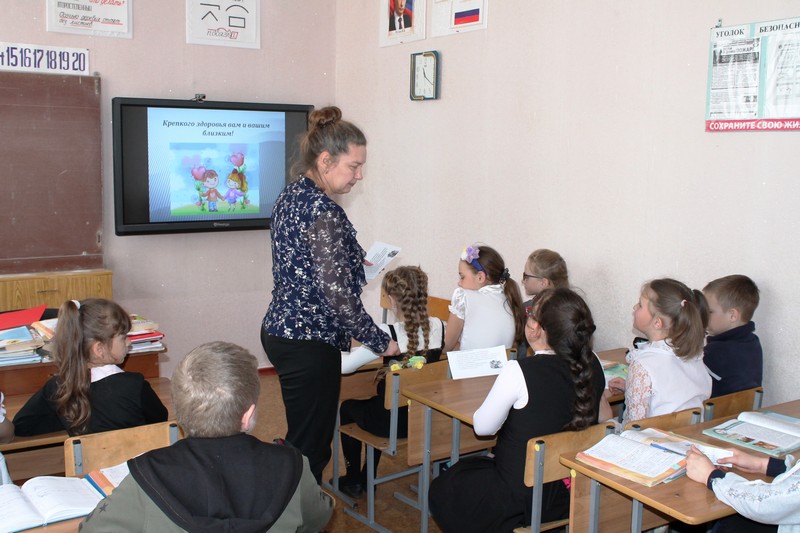 Подготовила:	Классный руководитель: Бестаева С.М.х. Луговой2021 – 2022 учебный годТема: Секреты здорового питанияЦель:  формирование здорового образа жизниЗадачи:1. Научить детей выбирать продукты, полезные для здоровья2. Вызвать стремление к здоровому питанию3. Выучить золотые правила питания.4. Расширить кругозор учащихсяПедагогическая инструментовка: мультимедийный проектор, компьютер, интерактивная доскаХод классного часа1 слайд.   "Секреты здорового питания".    - Что на свете дороже всего?        Правильно - здоровье.2 слайд.   Древнегреческий философ Сократ сказал: «Здоровье – не всё, но всё без здоровья – ничто». С этим нельзя не согласиться.-Сейчас вы внимательно послушайте стихотворение «Юля плохо кушает». и постарайтесь ответить какова тема нашего разговора. Юля плохо кушает,Никого не слушает.- Съешь яичко, Юлечка!- Не хочу, мамулечка!- Съешь с колбаской бутерброд.Юля прикрывает рот.- Супик?- Нет.- Котлетку?- Нет!Стынет Юлечкин обед.- Что с тобою,  Юлечка? - Не хочу, мамулечка!- Сделай, доченька, глоточек.Проглоти еще кусочек.Пожалей нас, Юлечка- Не могу, мамулечка.Мама Юлина в слезах,Тает Юля на глазах.Появился детский врач -Смотрит строго и сердито: - Нет у Юли аппетита?Только вижу, что онаСовершенно не больна.А тебе скажу, девица,Человеку нужно есть,Чтобы встать и чтобы сесть,Чтобы прыгать, кувыркаться, песни петь и развиватьсяИ при этом не болетьНужно правильно питатьсяС самых юных лет уметь.-Назовите тему . (Правильное питание)    3 слайд.   -  Что же могло случиться с Юлей, если бы она не послушала доктора и продолжала плохо  есть? - Сегодня наш доктор встретился еще с одним пациентом.– Здравствуй, Егорушка!
– Привет!
– Что грустишь, ты, дай ответ?
– Я обкушался конфет!
А ещё было печенье,
Торт и множество варенья:
Очень вкусным был обед.
А теперь я очень плох…
Ох, зачем я ел пирог?
– Где же ты сегодня был?
–Миша в гости пригласил. 
Отказать ему не смог
Ох! Зачем я ел пирог?
– Разве можно столько есть?
На диету нужно сесть!
– Чтобы сесть, нужна кровать!
А до дома не достать.
– Кто б за парту сесть помог…
Ох! Зачем я ел пирог?
-Ты, Егорка, не ворчи!
Лучше о еде молчи!
Сам во всём ты виноват:
Ел и ел ты всё подряд!
- Какой вывод мы можем сделать из этой ситуации?Одним из главных условий здоровья является правильное питание. А наша задача научиться заботиться о себе и быть всегда здоровыми.  Сегодня мы раскроем с вами секреты здорового питания. 4 слайд.   За многие годы были сформулированы три основных правила в питании: своевременность, разнообразие, умеренность.                                                                                           5 слайд.   Секрет первый - «Умеренность».                                  Древним людям принадлежат мудрые слова: «Мы едим  для того чтобы жить, а не живем  для того, чтобы есть»   А вы знаете, сколько съедает каждый человек за свою жизнь? - Приблизительно 50 тонн - целый товарный вагон. Переедать очень вредно, т.к. наш желудок не успевает все переваривать. Поэтому так болел живот у нашего Егорушки.6 слайд.   Секрет второй – «Своевременность» – Для поддержания здоровья каждому человеку необходимо соблюдать режим питания.Нарушение режима питания  отрицательно сказывается на здоровье человека. Оно проявляется в том, что некоторые люди принимают пищу вместо  четырех – пяти раз только два раза в день. А это неправильно.  Во время  ужина съедают до 65%  от всей пищи, положенной на день. А ведь самым плотным должен быть завтрак, затем обед, и лишь 20% должны принадлежать ужину. Так каким должен быть режим питания? 7 слайд.   Завтрак. То, чем позавтракал утром, влияет на наше настроение и самочувствие весь день. Вкусный завтрак должен быть здоровым, поэтому утром надо обязательно есть кашу.8 слайд.   Обед – второй или третий прием пищи в день. Как правило, на обед подается горячая и жидкая пища. Чтобы чувствовать себя хорошо и быть здоровым, нужно обязательно есть суп. Суп улучшает пищеварение и дальнейшее усвоение пищи.9 слайд.   Полдник: можно  есть булочки, фрукты, пить молоко.10 слайд.   Ужин – последний приём пищи, обычно после приготовления уроков. Чтобы хорошо спать  ночью, на ужин лучше  есть легкую пищу: запеканки, творог, омлет, овощные блюда, фрукты.                                                                                                                                                                                                                    А перед сном, главное, не наедаться, а лучше выпить стакан   кефира или йогурта. Последний прием пищи должен быть не позднее,  чем за 2 часа до сна.                                                                                                                                                                                                                       11 слайд.   Секрет третий - «Разнообразие».  А теперь мы построим пирамиду здорового питания.(Дети работают в группах. На столах у каждой группы подносы с разнообразными продуктами. В ходе работы, они  выкладывают продукты в виде пирамиды на столе)Это пищевая пирамида показывает, каким должно быть здоровое и правильное питание. Хотите выстроить ее для себя? Первый ряд - самый большой слой пирамиды представляет собой зерновой сектор. Многие считают, что основным источником витаминов являются овощи и фрукты. Но это не совсем так.                                                                                                                           Цельнозерновые продукты составляют основание пищевой пирамиды. Признайтесь, часто ли Вы едите каши - гречневую, овсяную, хлеб из муки грубого помола, макароны из пшеницы твердых сортов? Стоит подумать о том, чтобы вернуть такие традиционные русские блюда, как каши с различными добавками: грибами, тыквой, репой. Это не только вкусно, но и крайне полезно. Обратите внимание: сюда не входят источники "пустых" углеводов, которые присутствуют в нашем питании: белый хлеб, булки, торты.	Второй ряд - слой  второй  и  третий  - овощной и фруктовый. Овощей и фруктов в дневном рационе должно быть много.  А сейчас вы посмотрите небольшую сценку «Разговор овощей». Скажите, в каких овощах особенно много витаминов, какие овощи, растущие на наших огородах богаты полезными витаминами, а поэтому полезны для здоровья. (Пока артисты готовятся, рассказать о том, что важно включать в свой рацион овощи и фрукты разных цветов).АвторО чем же мечтает зеленая грядка? Для нас, для людей, это тайна, загадка. Я вам расскажу эту странную тайну. Ее я услышал на грядке случайно.- Капуста сказала: Капуста-«Мечтаю я в щи. Таких ведь, как я, ты пойди – поищи. Я знаю, что щи без меня невозможны. Прожить без капусты очень сложно.Автор- Ворчал недовольно большой помидор:Томат
              - «Какой вы, сударыня, мелете вздор? Прожить без капусты – да сущий пустяк! А вот без меня – это точно, - никак.               Мечтаю попасть я в осенний салат. Автор Сказал темно-бурый ворчливый томат.- Морковка – хвастушка с подружкой петрушкой смеялись над ними (ведь вот хохотушки). Морковь «Без вас обойдется народ, господа!             Без корнеплодов – увы – никогда». Автор- Бессмысленный спор прекратила картошка. Картофель  «Друзья! Прекратите! Остыньте немножко! Мы все человеку важны – это факт».Капуста, морковка, петрушка, томат. Ведь в нас витамины, полезный белок. На стол к человеку мы явимся в срок. Поверьте, что сбудутся наши мечты,             и мы попадем в свой черед в животы». АвторТакой разговор я услышал на грядке И понял, что будем мы в полном порядке.Ведь овощи сами на кухню хотят,Чтоб взрослых кормить и веселых ребят.Доктор:Чтоб здоровым, сильным быть,
Надо овощи любить
Все без исключения. 
В этом нет сомнения!
В каждом польза есть и вкус,
И решить я не берусь:
Кто из вас вкуснее,
Кто из вас нужнее!Ешьте больше овощей –
Будете вы здоровей!- Какой вывод мы можем сделать для себя, посмотрев эту сценку? (Дети говорят о том, что овощи очень богаты витаминами и в них есть растительный белок, который легко усваивается). Четвертым является мясной слой, это означает, что в вашем меню обязательно должны присутствовать нежирные сорта мяса, птица, рыба. Блюда из свежей рыбы можно заменить консервированной, это может быть тунец или лосось в собственном соку. В мясе содержится железо, которое требуется каждому человеку. А вот сосиски, сардельки, вареные колбасы сюда не входят - мяса в них не так много, а вот жира и калорий - предостаточно!Пятый слой  является молочным, кисломолочные продукты помогут поддержать иммунитет. В них содержатся живые бактерии необходимые для правильной работы кишечника. Каждый день на Вашем столе должны быть и молочные продукты - источник витаминов А и Е.   От него здоровье, сила, и румяность щек всегда,  Белое, а не белило, жидкое, а не вода»  (молоко) Если молоко поставить на сутки в теплое место,  оно прокиснет и    образуется, очень       полезный продут для желудка -   это….(простокваша) Если простоквашу слегка подогреть, то получится продукт, который                помогает   нашему скелету  -  это (творог)Если в горячую духовку поставить прокисшее молоко,      то получится …(ряженка)  А вот потребление продуктов, содержащих много животных жиров, таких,  как: мороженое, майонез, жирные соусы -  старайтесь ограничивать.Шестой слой  считается жиросодержащим, но  не жирным.
В этот сектор входят жиросодержащие продукты, к которым относятся орехи, животные и растительные масла,  очень полезные  для сердца. В эту же группу входит и сливочное масло, но его потребление должно быть ограниченным.    Следует также помнить о том, что все перечисленные элементы пирамиды должны составлять ваш ежедневный пищевой рацион.-   какие продукты можно назвать здоровой пищей?-Не все продукты, которыми питается человек, полезны для здоровья. Одни продукты дают организму энергию,  чтобы  двигаться,  хорошо думать,  не уставать (например: гречка, изюм, масло). Другие  помогают организму расти и  стать сильным ( рыба, мясо, орехи). А третьи – снабжают организм витаминами и минеральными веществами,  помогают расти и развиваться. 12 слайд.   Игра “Что разрушает здоровье, что укрепляет?”                        Перед вами продукты.    (Работа на интерактивной доске)                                                                                                  Рыба,  пепси-кола, кефир, морковь, чипсы, торты, геркулес, шоколадные конфеты, творог, копчёная колбаса, яблоки, апельсины, «Сникерсы» и др..                            – Распределите их в две группы: полезные и неполезные. Учитель. Питаться нужно разнообразной пищей. Меньше есть всевозможных сладостей, а больше овощей и фруктов. И к тому же очень полезны овощи и фрукты в сыром виде, т.к. в них больше витаминов и микроэлементов, так необходимых нашему организму.Чтобы быть всегда здоровым,            Бодрым, стройным и веселым, Дать совет я вам готов,Как прожить без докторов. Вам, мальчишки и девчонкиПриготовили стихиЕсли мой совет хороший,          Вы похлопайте в ладоши.На неправильный совет Говорите: нет, нет, нет.  Постоянно нужно есть               Для зубов для вашихФрукты, овощи, омлет,                             Творог, простоквашу.Если мой совет хороший,Вы похлопайте в ладоши.Не грызите лист капустный,                   Он совсем, совсем не вкусный,Лучше ешьте шоколад.Вафли, сахар, мармелад.Это правильный совет?Нет, нет, нет!Навсегда запомните,Добрые друзья,Утром, не позавтракав                В класс идти нельзя.Если мой совет хороший, Вы похлопайте в ладоши.День к закату движется               Вы идете спать.Захватите булочкуСладкую в кровать.Это правильный совет?Нет, нет, нет!Вы, ребята, не устали?                          Пока здесь стихи читали?Был ваш правильный ответ,Что полезно, а что - нет.  Делаем вывод: Какие правила питания нужно соблюдать, чтобы оставаться всегда здоровым?Секреты здорового питания.  Питаться нужно регулярно, соблюдая режим. Пищу необходимо тщательно пережевывать.Во время приема пищи нельзя заниматься посторонними делами (читать книгу, смотреть телевизор, разговаривать).Пища должна быть свежей, правильно приготовленной. Главное – не переедайте! 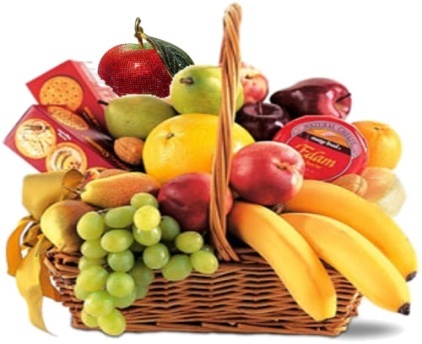  Больше ешьте зелени, овощей и фруктов. Не злоупотребляйте сладостями. Ужинайте за 2 часа до сна.Сегодня мы поговорили только об одной части здорового образа жизни - правильном питании. И я хочу вам сказать, что быть здоровыми может каждый из вас. Нужно только очень захотеть. Вы - наше будущее, поэтому заботиться о своем здоровье нужно начинать сейчас. Ведь когда человек здоров, он весел и бодр, его глаза светятся, а лицо излучает улыбка. У здоровых людей ясный ум и крепкая нервная система. (Все участники в конце мероприятия получают правила «Секреты здорового питания»)Всё ли верно в этих советах?Исправь ошибки.Старайся питаться однообразной пищей.Больше ешь булочек, сладостей.Гораздо вреднее овощи и фрукты.Утром, никогда не завтракай.Ужинай за две минуты до сна, лучше прямо в постели.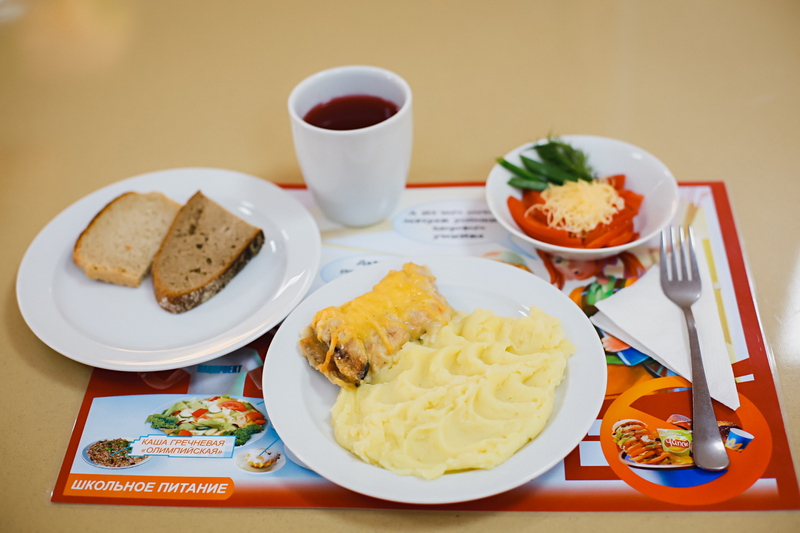 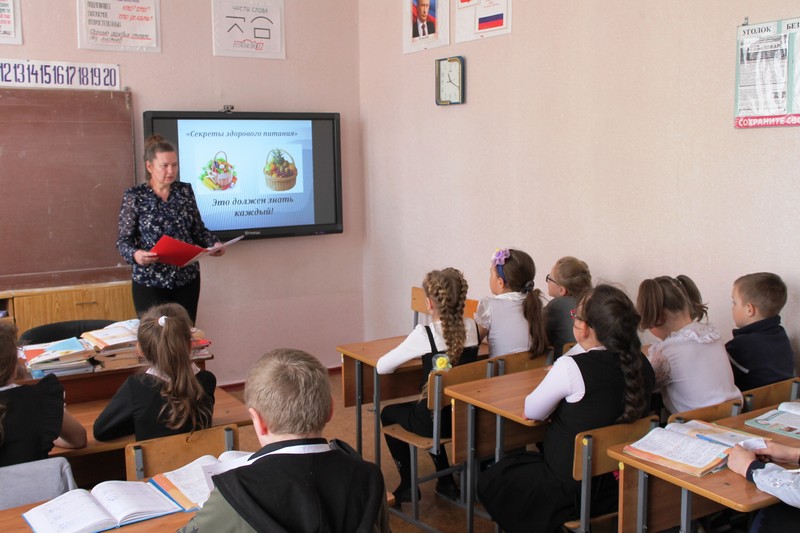 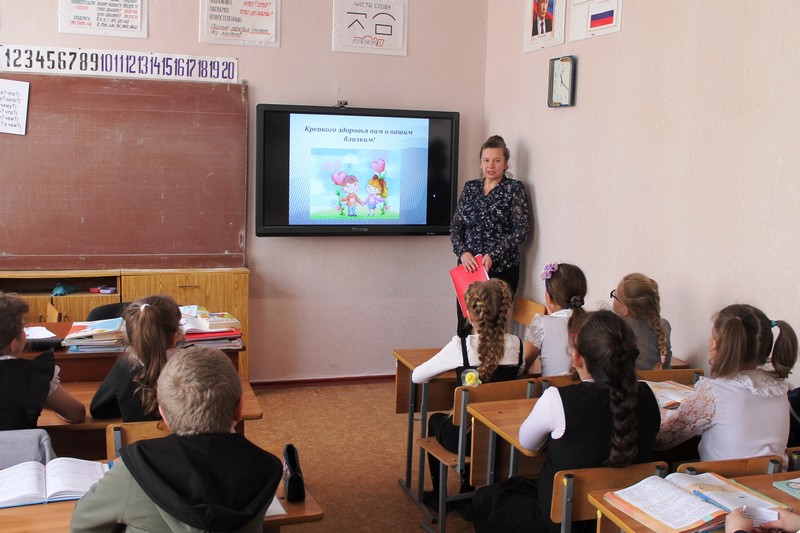 